П О С Т А Н О В Л Е Н И ЕПРАВИТЕЛЬСТВАКАМЧАТСКОГО КРАЯ             г. Петропавловск-КамчатскийВ соответствии со статьей 78 Бюджетного кодекса Российской Федерации,ПРАВИТЕЛЬСТВО ПОСТАНОВЛЯЕТ:1. Утвердить Порядок предоставления из краевого бюджета сельскохозяйственным потребительским кооперативам грантов на развитие материально-технической базы согласно приложению к настоящему постановлению.2. Настоящее постановление вступает в силу через 10 дней после дня его официального опубликования.Губернатор Камчатского края                                                           В.И. ИлюхинПорядокпредоставления из краевого бюджета сельскохозяйственным потребительским кооперативам грантов на развитие материально-технической базы1. Настоящий Порядок регулирует вопросы предоставления на конкурсной основе грантов в форме субсидий из краевого бюджета сельскохозяйственным потребительским кооперативам в целях финансового обеспечения затрат на развитие материально-технической базы в Камчатском крае (далее - грант)2. Для целей настоящего Порядка используются следующие основные понятия:1) сельскохозяйственный потребительский кооператив – осуществляющий деятельность на территории Камчатского края сельскохозяйственный потребительский перерабатывающий и (или) сбытовой кооператив или потребительское общество, действующие не менее 12 месяцев с даты регистрации, осуществляющие деятельность по заготовке, охлаждению, хранению, подработке, переработке, сортировке, убою, первичной переработке, молока, мяса сельскохозяйственных животных, птицы, картофеля, овощей, грибов, плодов и ягод,  включая дикорастущие, подготовке к реализации указанной продукции и продуктов её переработки, объединяющие не менее 10 (десяти) сельскохозяйственных товаропроизводителей на правах членов кооперативов (кроме ассоциированных членов), не менее 70 (семидесяти) процентов выручки которых формируется за счёт осуществления таких видов деятельности, как заготовка, хранение, переработка и (или) сбыт указанной продукции (далее – кооператив);2) развитие материально-технической базы – мероприятия, направленные на внедрение новых технологий и создание высокопроизводительных рабочих мест, строительство, реконструкцию, модернизацию или приобретение материально-технической базы Кооператива, в том числе:а) на строительство, приобретение, реконструкцию или модернизацию производственных объектов по заготовке, хранению, подработке, переработке, сортировке, убою, первичной переработке, охлаждению молока, мяса сельскохозяйственных животных и птицы, картофеля, грибов, овощей, плодов и ягод, включая дикорастущие, и подготовке к реализации указанной продукции и продуктов её переработки;б) на приобретение и монтаж оборудования и техники для производственных объектов, предназначенных для заготовки, хранения, подработки, переработки, сортировки, убоя, первичной переработки, охлаждения молока, мяса сельскохозяйственных животных, птицы, картофеля, грибов, овощей, плодов и ягод, включая дикорастущие, подготовки к реализации, погрузки, разгрузки указанной сельскохозяйственной продукции и продуктов её переработки, оснащения лабораторий производственного контроля качества и безопасности выпускаемой (производимой и перерабатываемой) продукции и проведения государственной ветеринарно-санитарной экспертизы (приобретение оборудования для лабораторного анализа качества сельскохозяйственной продукции). Перечень указанных оборудования и техники утверждается Министерством сельского хозяйства Российской Федерации;в) на приобретение специализированного транспорта, фургонов, прицепов, полуприцепов, контейнеров для транспортировки, обеспечения сохранности при перевозке и реализации молока, мяса сельскохозяйственных животных, птицы, картофеля, грибов, овощей, плодов и ягод, включая дикорастущие, и продуктов их переработки. Перечень указанной техники утверждается Министерством сельского хозяйства Российской Федерации; 3. Гранты предоставляются победителям конкурсного отбора на предоставление грантов (далее - получатели грантов), проводимого в соответствии с порядком, утвержденным приказом Министерства сельского хозяйства, пищевой и перерабатывающей промышленности Камчатского края (далее соответственно - конкурсный отбор, Минсельхозпищепром Камчатского края).4. Условиями участия юридических лиц и индивидуальных предпринимателей, претендующих на получение гранта (далее - претендент на получение гранта), в конкурсном отборе являются:1) претендент на получение гранта осуществляет деятельность в сфере сельского хозяйства, пищевой и перерабатывающей (за исключением рыбоперерабатывающей) промышленности Камчатского края;2) претендент на получение гранта является членом ревизионного союза сельскохозяйственных кооперативов;3) наличие у претендента на получение гранта:а) утвержденного общим собранием членов кооператива долгосрочного (на 5 лет) плана финансово-хозяйственной деятельности (далее - бизнес-план);б) плана расходов на развитие материально-технической базы с указанием наименования приобретаемого имущества, выполняемых работ, оказываемых услуг, их количества, цены, источников финансирования (гранта и собственных средств) в соответствии с формой, утвержденной приказом Минсельхозпищепрома Камчатского края (далее - план расходов);в) проектной документации, прошедшей экспертизу (для объектов капитального строительства, в отношении которых в установленном законодательством Российской Федерации порядке требуется получение заключения государственной или негосударственной экспертизы проектной документации), в случае предоставления гранта на строительство, реконструкцию или модернизацию производственных объектов.г) земельного участка под размещение производственных объектов, принадлежащего претенденту на получение гранта на праве собственности или переданного ему в пользование на ином праве на срок не менее пяти лет, права на который зарегистрированы в Едином государственном реестре, в случае предоставления гранта на строительство.д) производственного объекта (помещения), принадлежащего претенденту на получение гранта на праве собственности или переданного ему в пользование на ином праве на срок не менее пяти лет, права на который зарегистрированы в Едином государственном реестре недвижимости, в случае предоставления средств на реконструкцию или модернизацию производственных объектов;4) претендент на получение гранта не являлся получателем средств краевого бюджета на финансовое обеспечение (возмещение) затрат, указанных в бизнес-плане и плане расходов;5) доля объёмов по заготовке, и (или) сортировке, и (или) убою, и (или) первичной переработке, и (или) охлаждению сельскохозяйственной продукции собственного производства членов кооператива, а также доля выполненных работ (услуг) для членов кооператива составляет в общем объёме не менее 50 (пятидесяти) процентов;6) претендент на получение гранта обязуется:а) оплачивать не менее 20% стоимости каждой статьи приобретаемого имущества, выполняемых работ, оказываемых услуг, софинансируемой за счёт средств гранта, указанной в плане расходов;б) использовать имущество, приобретаемое за счёт средств гранта, исключительно на развитие материально-технической базы в течение 3-х лет со дня окончания срока расходования гранта; в) не продавать, не дарить, не передавать в пользование, не обменивать, не вносить в виде пая (вклада) имущество, приобретаемое за счет средств гранта и зарегистрированное в установленном порядке, и не отчуждать его иным образом в соответствии с законодательством Российской Федерации в течение 3-х лет со дня окончания срока расходования гранта;г) осуществлять деятельность в течение 3-х лет со дня окончания срока расходования гранта;д) включить полученный грант, собственные средства, направленные на софинансирование гранта, и имущество, приобретённое с использованием гранта, в состав неделимого фонда кооператива;5. Гранты предоставляются получателям грантов в соответствии со сводной бюджетной росписью краевого бюджета в пределах лимитов бюджетных обязательств, доведенных Минсельхозпищепрому Камчатского края на соответствующий финансовый год в рамках подпрограммы 6 «Развитие сельскохозяйственной кооперации и малых форм хозяйствования» государственной программы Камчатского края «Развитие сельского хозяйства и регулирование рынков сельскохозяйственной продукции, сырья и продовольствия Камчатского края», утвержденной постановлением Правительства Камчатского края от 29.11.2013 N 523-П.6. Размер гранта определяется конкурсной комиссией по проведению конкурсного отбора (далее - конкурсная комиссия), образованной приказом Минсельхозпищепрома Камчатского края, и составляет в расчёте на одного получателя гранта 80% от общего размера расходов на развитие материально-технической базы, но не более 20,0 млн. рублей.7. Условиями предоставления гранта являются:1) наличие решения конкурсной комиссии о признании претендента на получение гранта победителем конкурсного отбора;2) соответствие получателя гранта на первое число месяца, предшествующего месяцу, в котором планируется заключение соглашения о представлении гранта (далее - Соглашение), следующим требованиям:а) получатель гранта не должен находиться в процессе реорганизации, ликвидации, банкротства;б) у получателя гранта должна отсутствовать неисполненная обязанность по уплате налогов, сборов, страховых взносов, пеней, штрафов, процентов, подлежащих уплате в соответствии с законодательством Российской Федерации о налогах и сборах;в) получатель гранта не должен являться иностранным юридическим лицом, а также российским юридическим лицом, в уставном (складочном) капитале которого доля участия иностранных юридических лиц, местом регистрации которых является государство или территория, включенные в утверждаемый Министерством финансов Российской Федерации перечень государств и территорий, предоставляющих льготный налоговый режим налогообложения и (или) не предусматривающих раскрытия и предоставления информации при проведении финансовых операций (офшорные зоны) в отношении такого юридического лица, в совокупности превышает 50%;г) получатель гранта не получает средства из краевого бюджета на основании иных нормативных правовых актов Камчатского края на финансовое обеспечение (возмещение) затрат, указанных в бизнес-плане и плане расходов. 8. Грант предоставляется получателю гранта в соответствии с Соглашением на основании:1) решения конкурсной комиссии о признании лица, претендующего на получение гранта, победителем конкурсного отбора;2) справки о соответствии получателя гранта условиям, установленным пунктом 2 части 7 настоящего Порядка, подписанной председателем получателя гранта (далее - справка). Справка представляется получателем гранта в Минсельхозпищепром Камчатского края не позднее 30-ти календарных дней со дня принятия конкурсной комиссией решения, указанного в пункте 1 настоящей части.9. Минсельхозпищепром Камчатского края принимает решение о предоставлении гранта получателю гранта либо об отказе в его предоставлении в течение 10-ти рабочих дней со дня поступления в Минсельхозпищепром Камчатского края справки.10. Основаниями для отказа в предоставлении гранта являются:1) несоответствие получателя гранта условиям предоставления гранта, установленным частью 7 настоящего Порядка;2) несоответствие представленной получателем гранта справки требованиям, предусмотренным пунктом 2 части 8 настоящего Порядка, или непредставление справки;3) наличие в представленной получателем гранта справке недостоверных сведений.11. В случае принятия решения об отказе в предоставлении гранта Минсельхозпищепром Камчатского края в течение 5-ти рабочих дней со дня принятия такого решения направляет получателю гранта уведомление о принятом решении с обоснованием причин отказа.12. В случае принятия решения о предоставлении гранта Минсельхозпищепром Камчатского края в течение 5-ти рабочих дней со дня принятия такого решения заключает с получателем гранта Соглашение.13. При предоставлении гранта обязательными условиями, включаемыми в Соглашение, являются:1) согласие получателя гранта на осуществление Минсельхозпищепромом Камчатского края и органами государственного финансового контроля проверок соблюдения получателем гранта условий, целей и порядка предоставления гранта;2) запрет приобретения за счет полученных средств иностранной валюты.14. При предоставлении гранта обязательным условием его предоставления, включаемым в договоры (соглашения), заключенные в целях исполнения обязательств по Соглашению, является согласие лиц, являющихся поставщиками (подрядчиками, исполнителями) по договорам (соглашениям), заключенным в целях исполнения обязательств по Соглашению, на осуществление Минсельхозпищепромом Камчатского края и органами государственного финансового контроля проверок соблюдения ими условий, целей и порядка предоставления гранта.15. Средства гранта перечисляются Минсельхозпищепромом Камчатского края в соответствии с графиком перечисления средств гранта, предусмотренным Соглашением, на лицевой счет получателя гранта, открытый в кредитной организации, на основании приказов Минсельхозпищепрома Камчатского края о предоставлении грантов.16. Средства гранта должны быть израсходованы получателем гранта на цели, предусмотренные настоящим Порядком, в соответствии с планом расходов, являющимся неотъемлемой частью Соглашения, в течение 24 месяцев со дня заключения Соглашения.17. Показатели результативности предоставления гранта и их значения, а также сроки и формы представления получателем гранта отчётности о достижении данных показателей устанавливаются Соглашением.18. Получатель гранта представляет в Минсельхозпищепром Камчатского края:1) в течение срока, установленного частью 16 настоящего Порядка, ежеквартально не позднее 5-го рабочего дня, следующего за отчётным кварталом:а) отчёт об использовании гранта по форме, установленной Соглашением;б) документы согласно приложению к настоящему Порядку;2) в течение 3-х лет со дня окончания срока, установленного частью 16 настоящего Порядка, - ежегодно не позднее 1 числа второго месяца, следующего за отчётным годом, отчёт о производственной деятельности по форме, установленной Соглашением.19. Минсельхозпищепром Камчатского края и органы государственного финансового контроля осуществляют обязательную проверку соблюдения получателем гранта условий, целей и порядка предоставления гранта.20. В случае нарушения получателем гранта условий, установленных настоящим Порядком, а также использования гранта не по целевому назначению, грант подлежит возврату в краевой бюджет на лицевой счет Минсельхозпищепрома Камчатского края в течение 30-ти календарных дней со дня получения уведомления Минсельхозпищепрома Камчатского края.21. В случае, если получателем гранта не использованы средства гранта в срок, установленной частью 16 настоящего Порядка, остаток неиспользованных средств гранта подлежит возврату в краевой бюджет на лицевой счет Минсельхозпищепрома Камчатского края в течение 30-ти календарных дней со дня получения уведомления Минсельхозпищепрома Камчатского края.22. Письменное уведомление о возврате средств гранта направляется Минсельхозпищепромом Камчатского края получателю гранта в течение 10-ти рабочих дней со дня выявления обстоятельств, указанных в частях 20 и 21 настоящего Порядка.Приложение к Порядку предоставления из краевого бюджета сельскохозяйственным потребительским кооперативам грантов на развитие материально-технической базыПереченьдокументов, подтверждающих целевое использование грантов на создание и развитие оптово-распределительных и логистических центров по сбыту и переработке сельскохозяйственной продукции в Камчатском крае1. На приобретение производственных, складских зданий, помещений, инженерных сетей и сооружений, предназначенных для обеспечения заготовки, хранения, подработки, переработки, сортировки, убоя, первичной переработки, охлаждения и подготовке к реализации молока, мяса сельскохозяйственных животных и птицы, картофеля, грибов, овощей, плодов и ягод, включая дикорастущие, а также их государственную регистрацию:1) копии договоров на приобретение объекта недвижимого имущества;2) копии платёжных документов, подтверждающих оплату расходов на приобретение объекта недвижимого имущества;3) копии актов о приеме-передаче здания (сооружения) по форме N ОС-1а;4) выписка из Единого государственного реестра недвижимости, содержащая сведения о правах на здания (строения, сооружения) получателя гранта.3. На строительство, реконструкцию, ремонт и переустройство производственных, складских зданий, помещений, пристроек, инженерных сетей, заграждений и сооружений, предназначенных для обеспечения заготовки, хранения, подработки, переработки, сортировки, убоя, первичной переработки, охлаждения и подготовке к реализации молока, мяса сельскохозяйственных животных и птицы, картофеля, грибов, овощей, плодов и ягод, а также их государственную регистрацию:1) проводимые подрядным способом:а) копия сметы на строительство, реконструкцию, ремонт, переустройство объекта;б) копии актов о приемке выполненных работ (оказанных услуг);в) копии актов о приеме-передаче здания (сооружения) по форме N ОС-1а (в случае строительства здания, сооружения);г) копии актов о приеме-сдаче отремонтированных, реконструированных, модернизированных объектов основных средств по форме N ОС-3 (в случае реконструкции, ремонта здания, сооружения);д) копия разрешения на строительство объекта (в случае строительства, реконструкции объектов капитального строительства);е) копия разрешения на ввод объекта в эксплуатацию (в случае строительства, реконструкции объектов капитального строительства);ж) выписка из Единого государственного реестра недвижимости, содержащая сведения о правах на здания (строения, сооружения) получателя гранта (в случае строительства, реконструкции, ремонта и переустройства здания, сооружения);з) выписка из Единого государственного реестра недвижимости, содержащая сведения о правах на земельный участок (земельные участки) под объектом (объектами) капитального строительства получателя гранта;и) копия положительного заключения государственной экспертизы результатов инженерных изысканий и проектной документации на объект капитального строительства (в случае если проведение такой экспертизы в соответствии с законодательством Российской Федерации является обязательным);к) копия положительного заключения государственной экспертизы о достоверности определения сметной стоимости объекта капитального строительства;2) проводимые хозяйственным способом:а) копия сметы на строительство, реконструкцию, ремонт и переустройство объекта;б) копия разрешения на строительство объекта (в случае строительства, реконструкции объектов капитального строительства);в) копия разрешения на ввод объекта в эксплуатацию (в случае строительства, реконструкции объектов капитального строительства);г) выписка из Единого государственного реестра недвижимости, содержащая сведения о правах на здания (строения, сооружения) получателя гранта (в случае строительства, реконструкции, ремонта и переустройства здания, сооружения);д) выписка из Единого государственного реестра недвижимости, содержащая сведения о правах на земельный участок (земельные участки) под объектом (объектами) капитального строительства получателя гранта;е) копия положительного заключения государственной экспертизы результатов инженерных изысканий и проектной документации на объект капитального строительства (в случае если проведение такой экспертизы в соответствии с законодательством Российской Федерации является обязательным);ж) копия положительного заключения государственной экспертизы о достоверности определения сметной стоимости объекта;3) копии накладных на поставку строительных материалов.4. На приобретение и монтаж оборудования и техники, предназначенных для заготовки, хранения, подработки, переработки, сортировки, убоя, первичной переработки, охлаждения, погрузки, разгрузки, подготовки к реализации молока, мяса сельскохозяйственных животных, птицы, картофеля, грибов, овощей, плодов и ягод, включая дикорастущие, оснащения лабораторий производственного контроля качества и безопасности выпускаемой (производимой и перерабатываемой) продукции и проведения государственной ветеринарно-санитарной экспертизы (приобретение оборудования для лабораторного анализа качества сельскохозяйственной продукции), специализированного транспорта, фургонов, прицепов, полуприцепов, контейнеров для транспортировки, обеспечения сохранности при перевозке и реализации молока, мяса сельскохозяйственных животных, птицы, картофеля, грибов, овощей, плодов и ягод, включая дикорастущие, и продуктов их переработки:1) копии договоров на приобретение техники и (или) оборудования;2) копии платёжных документов, подтверждающих оплату расходов на приобретение техники и (или) оборудования;3) копии актов о приёме (поступлении) оборудования по форме N ОС-14 (представляется в случае приобретения оборудования);4) копии документов, подтверждающих регистрацию техники или специализированного транспорта (в случае приобретения техники или специализированного транспорта);5) копия паспорта технического средства (в случае приобретения специализированного транспорта, техники).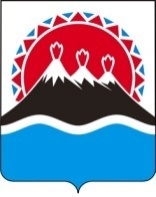 №Об утверждении Порядка предоставления из краевого бюджета сельскохозяйственным потребительским кооперативам грантов на развитие материально-технической базыПриложение к постановлению Правительства Камчатского краяот ______________ №__________/